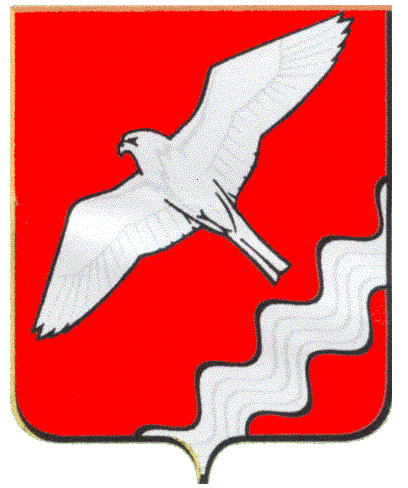 ДУМА МУНИЦИПАЛЬНОГО ОБРАЗОВАНИЯКРАСНОУФИМСКИЙ ОКРУГПЯТИДЕСЯТОЕ ЗАСЕДАНИЕ ШЕСТОГО СОЗЫВАРЕШЕНИЕот 16 декабря 2021 г. № 346г. Красноуфимск.Рассмотрев протест Красноуфимского межрайонного прокурора от 30.11.2021 № 02-01-21/7, в целях приведения Положения о порядке проведения конкурса на замещение вакантных должностей муниципальной службы в администрации Муниципального образования Красноуфимский округ в соответствие с требованиями Федерального закона от 02.03.2007 № 25-ФЗ «О муниципальной службе в Российской Федерации»,  руководствуясь статьей 22 Устава Муниципального образования Красноуфимский округ, Дума Муниципального образования Красноуфимский округ МО Красноуфимский округ РЕШИЛА:1.  Внести в  Положение о порядке проведения конкурса на замещение вакантных должностей муниципальной службы в Администрации Муниципального образования Красноуфимский округ, утвержденное решением Думы Муниципального образования Красноуфимский округ от 29.11.2012 № 69 следующие изменения:1.1 в пункте 1.2 слова «администрации» исключить;1.2 в абзаце 3 пункта 2.1 слова «администрации» исключить;1.3 пункт 4.2 изложить в следующей редакции:«4.2. Не позднее, чем за 20 дней до дня проведения конкурса на официальном  сайте  Муниципального образования Красноуфимский округ  размещается объявление о приеме документов для участия в конкурсе, а также следующая информация о конкурсе:- наименование вакантной должности муниципальной службы;- основные требования, предъявляемые к вакантной должности муниципальной службы;- перечень документов, необходимых для представления в Комиссию;- адрес места приема документов для участия в Конкурсе;- дата, время начала и окончания приема документов для участия в Конкурсе;- порядок проведения Конкурса;- проект трудового договора. Объявление о приеме документов для участия в конкурсе и информация о конкурсе также могут публиковаться в общественно-политической газете «Вперед». Днем объявления о приеме документов для участия в конкурсе считается день размещения этого объявления на официальном сайте Муниципального образования Красноуфимский округ.».2. Опубликовать настоящее Решение в газете "Вперед".3. Контроль за исполнением настоящего решения возложить на постоянную депутатскую комиссию по местному самоуправлению и правовому регулированию (Кузнецова Л.В.).Председатель ДумыМуниципального образованияКрасноуфимский округ                                                               М.В.Бормотова                                                                        
Глава Муниципального образования Красноуфимский округ                                                                О.В. РяписовО внесении изменений в Положение о порядке проведения конкурса назамещение вакантных должностеймуниципальной службы в Администрации Муниципального образования Красноуфимский округ